YX-007-NKMINI录音屏蔽器简介NK MINI型录音屏蔽器是在NK型产品的基础上根据用户的需求开发出来的产品，产品形态外观同NK完全一致，只是体积减小，体积为：12*12*19cm而NK体积为16*16*26CM,NK MINI空气净化器型录音屏蔽器产品体积小巧，外形美观，简洁大方。产品每面布置9个信号发射端子，三面，共27个，屏蔽距离单面1.5-3米，适用比较小巧的谈话场景。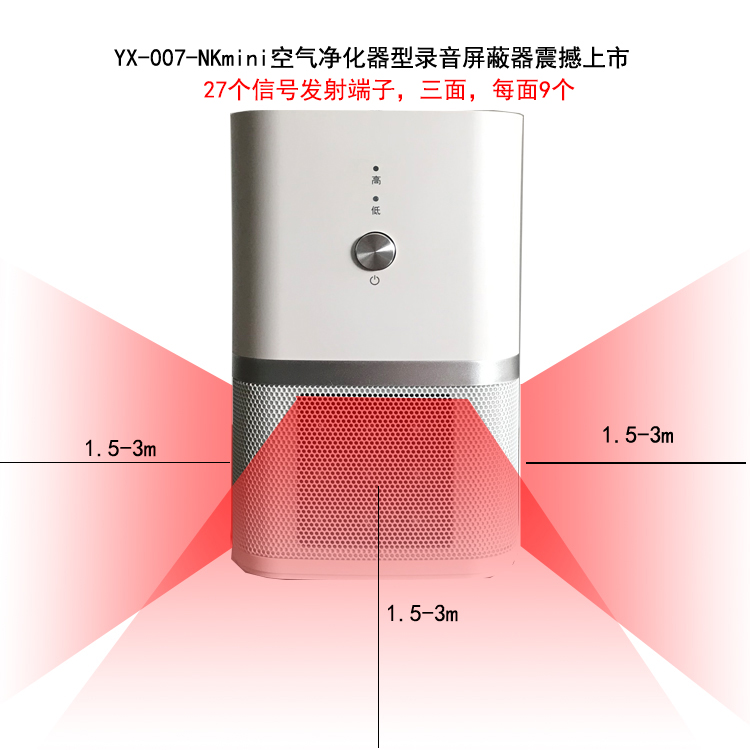 空气净化器版录音屏蔽器是录音屏蔽器系列的新产品，适用于领导办公室、小型会谈室等场合。该产品的优势主要表现为：隐蔽性好：采用空气净化器作为产品外观，从表面上看和普通的空气净化器一模一样，同时增加了背景噪音，隐蔽性极强。屏蔽效果更强：相对于系列中的其他产品，产品3面发射屏蔽信号，形成180度角度屏蔽器，因此录音设备所拾取的噪音信号更强，屏蔽效果就更强。屏蔽距离更远：相对于其他产品，其屏蔽距离更远，单面屏蔽器距离1.5-3米。覆盖设备范围更广：对于目前主流的各种录音设备，空气净化器版录音屏蔽器都能屏蔽，其覆盖率可达到95%以上，远高于市面上同类产品。技术参数：产品的外形隐蔽性好，可以距离有可能录音的人近一些，效果更佳！应用范围：法庭、作战室、保密会议室、办公室、招标室、洽谈室等一切防止非法录音的场所。外观图片说明：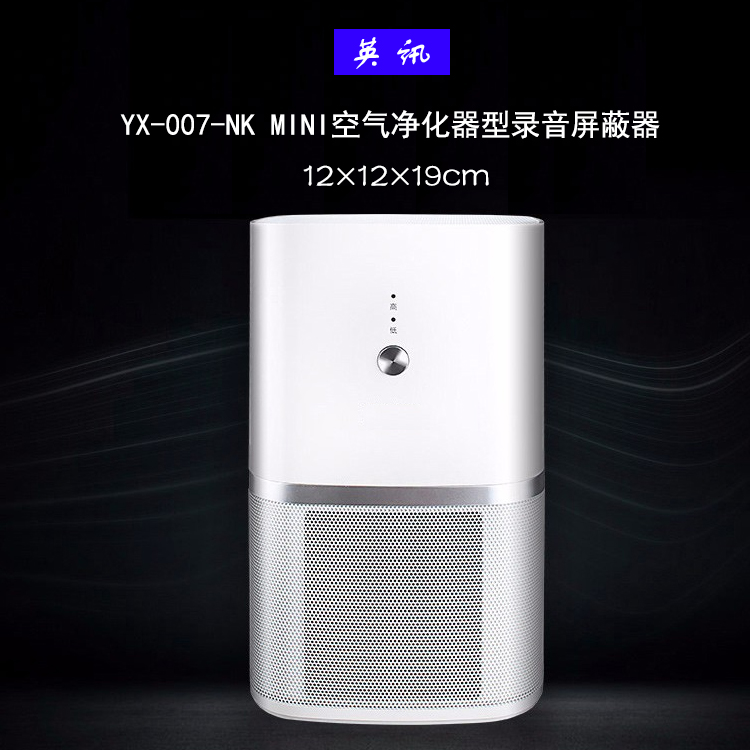 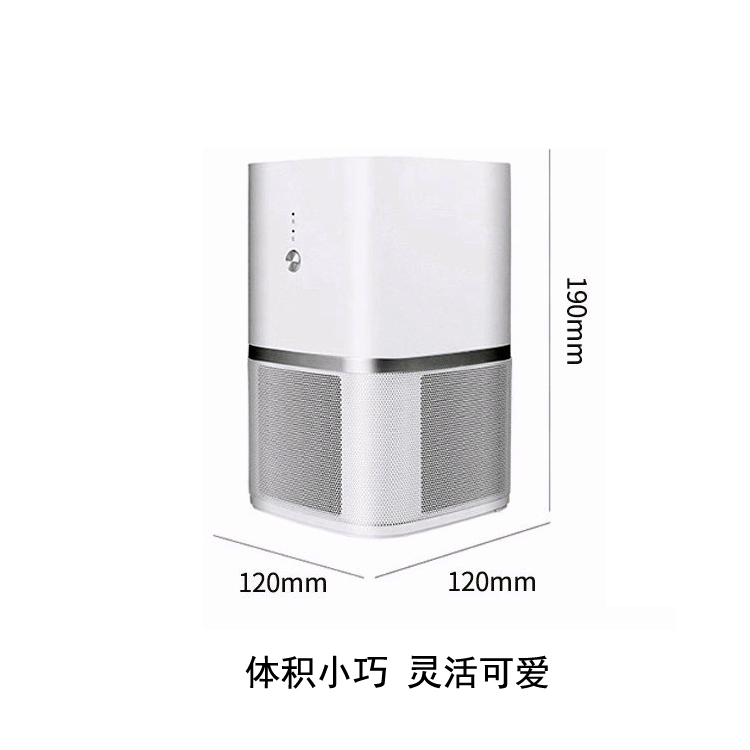 检测报告：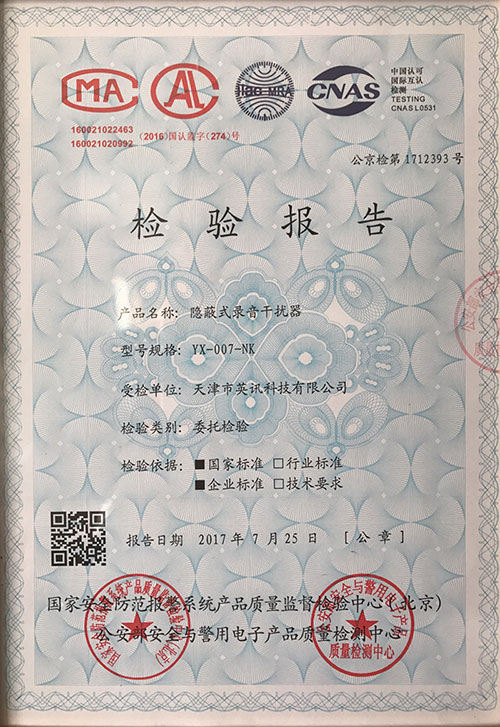 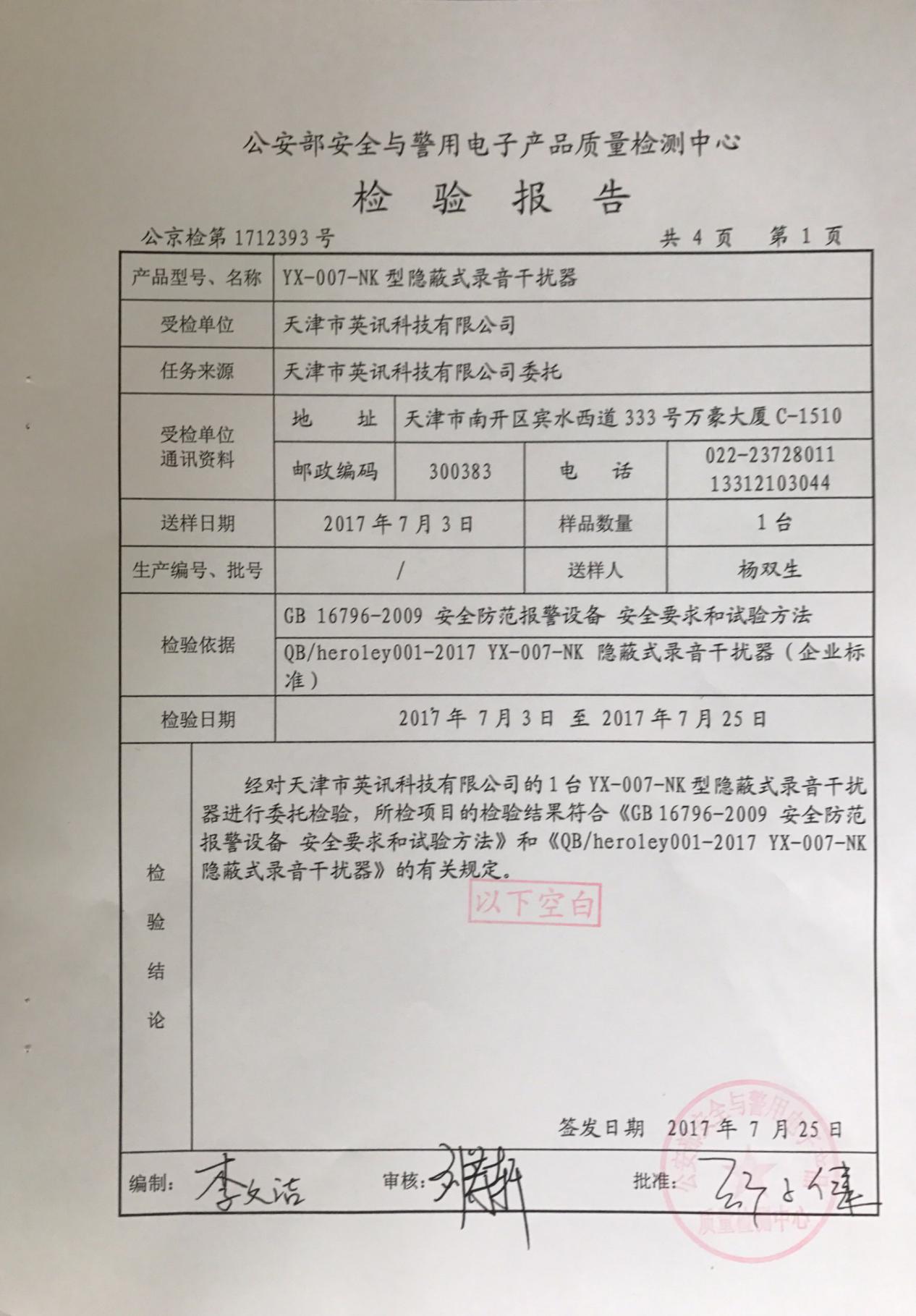 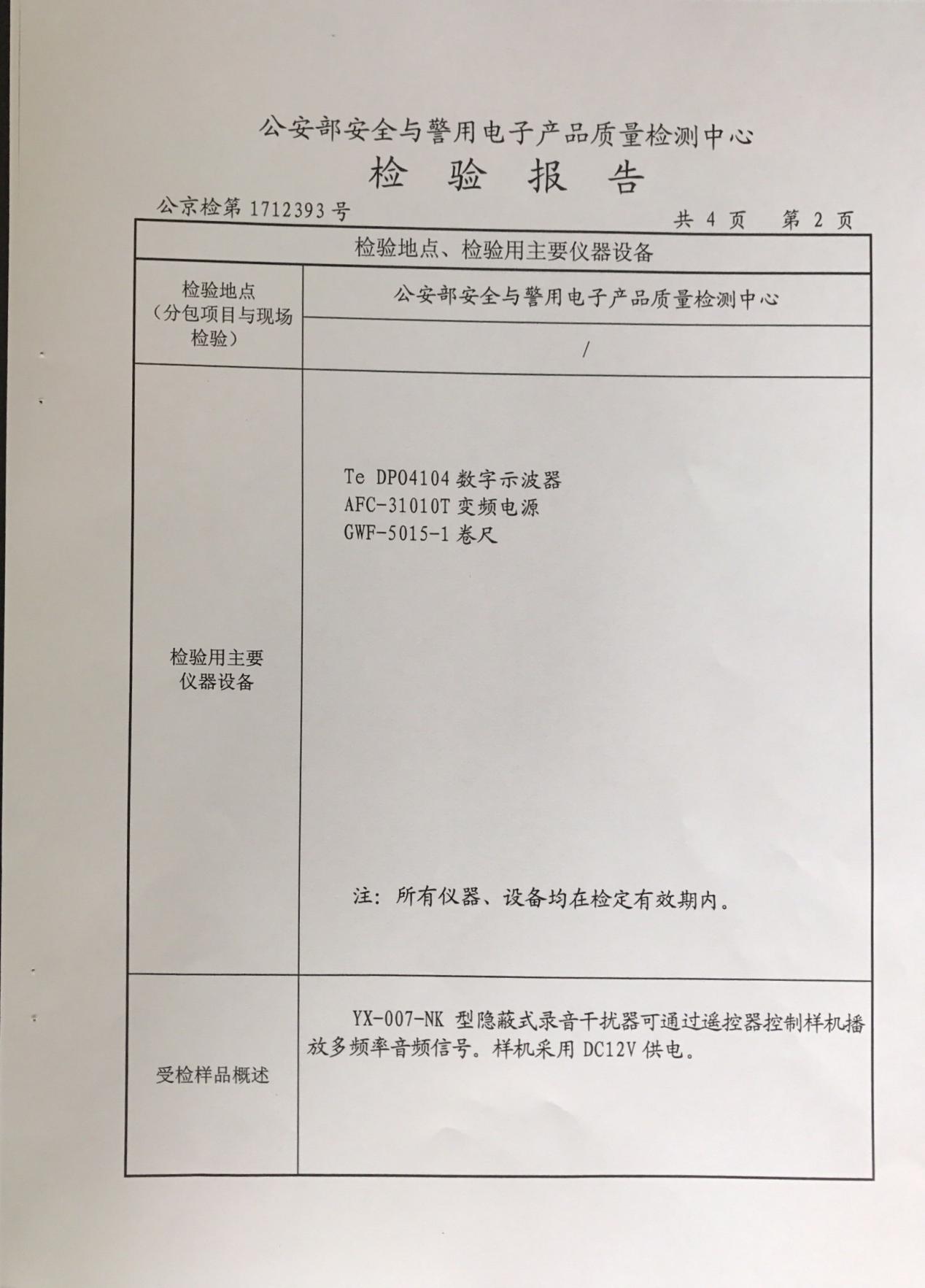 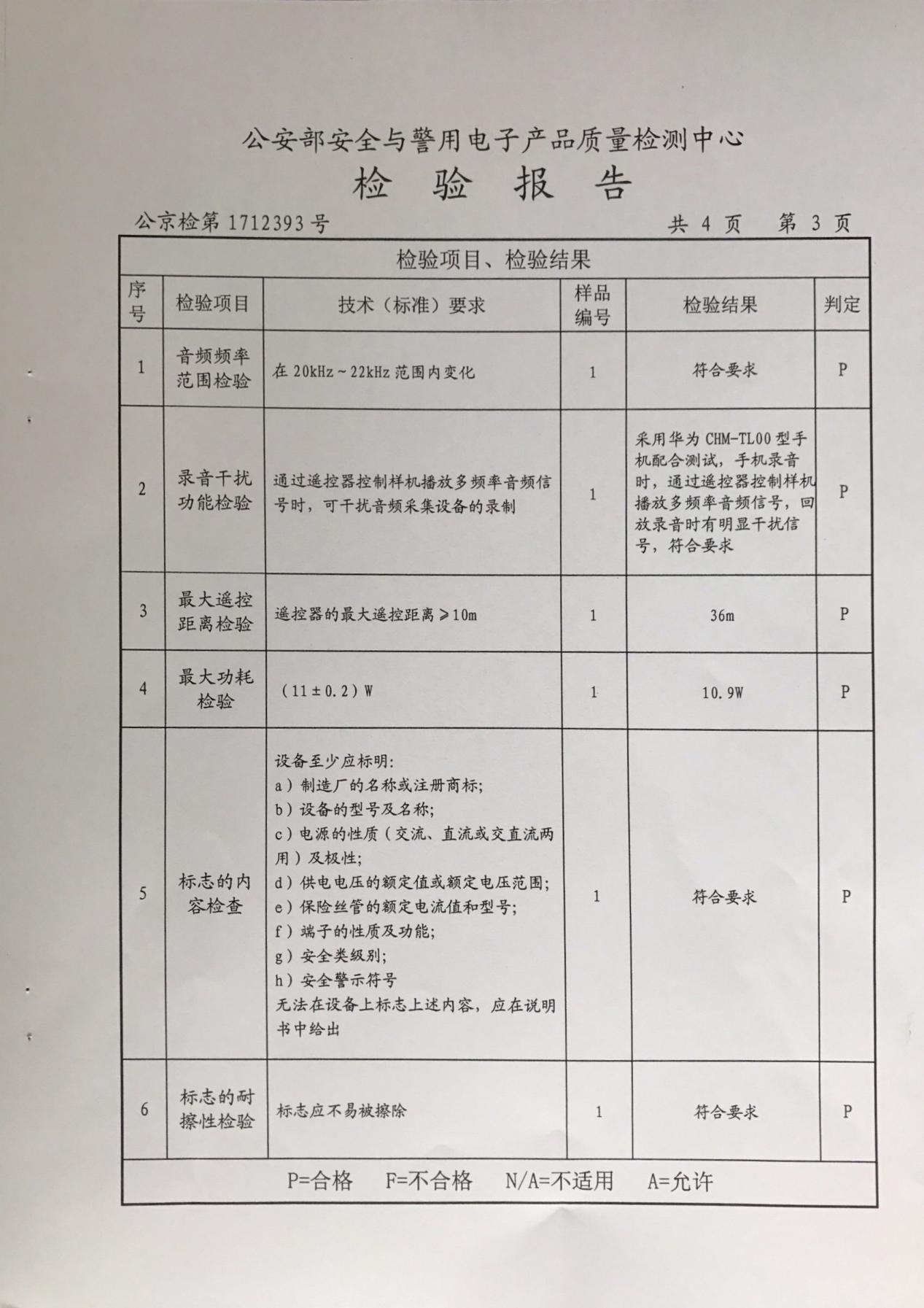 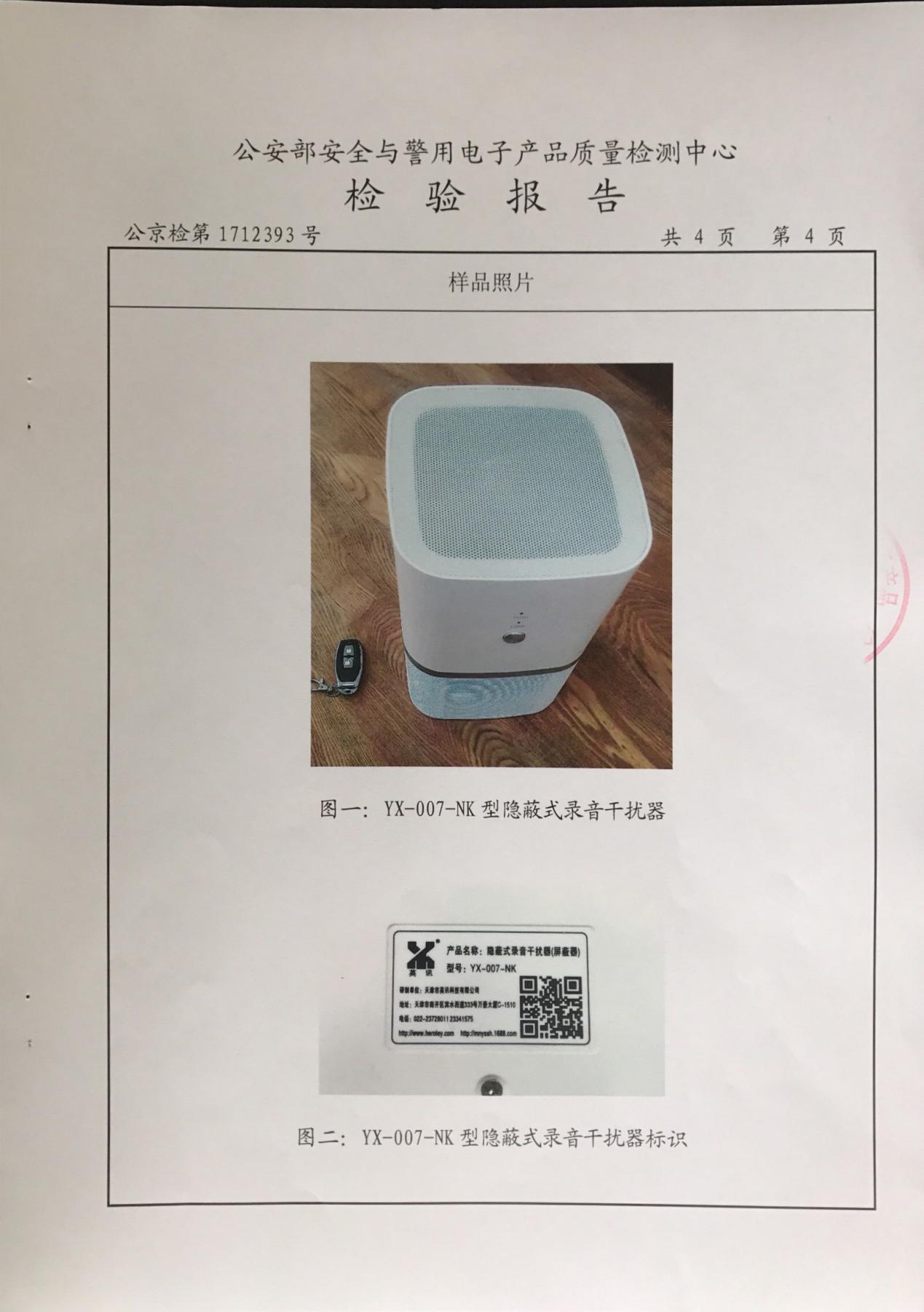 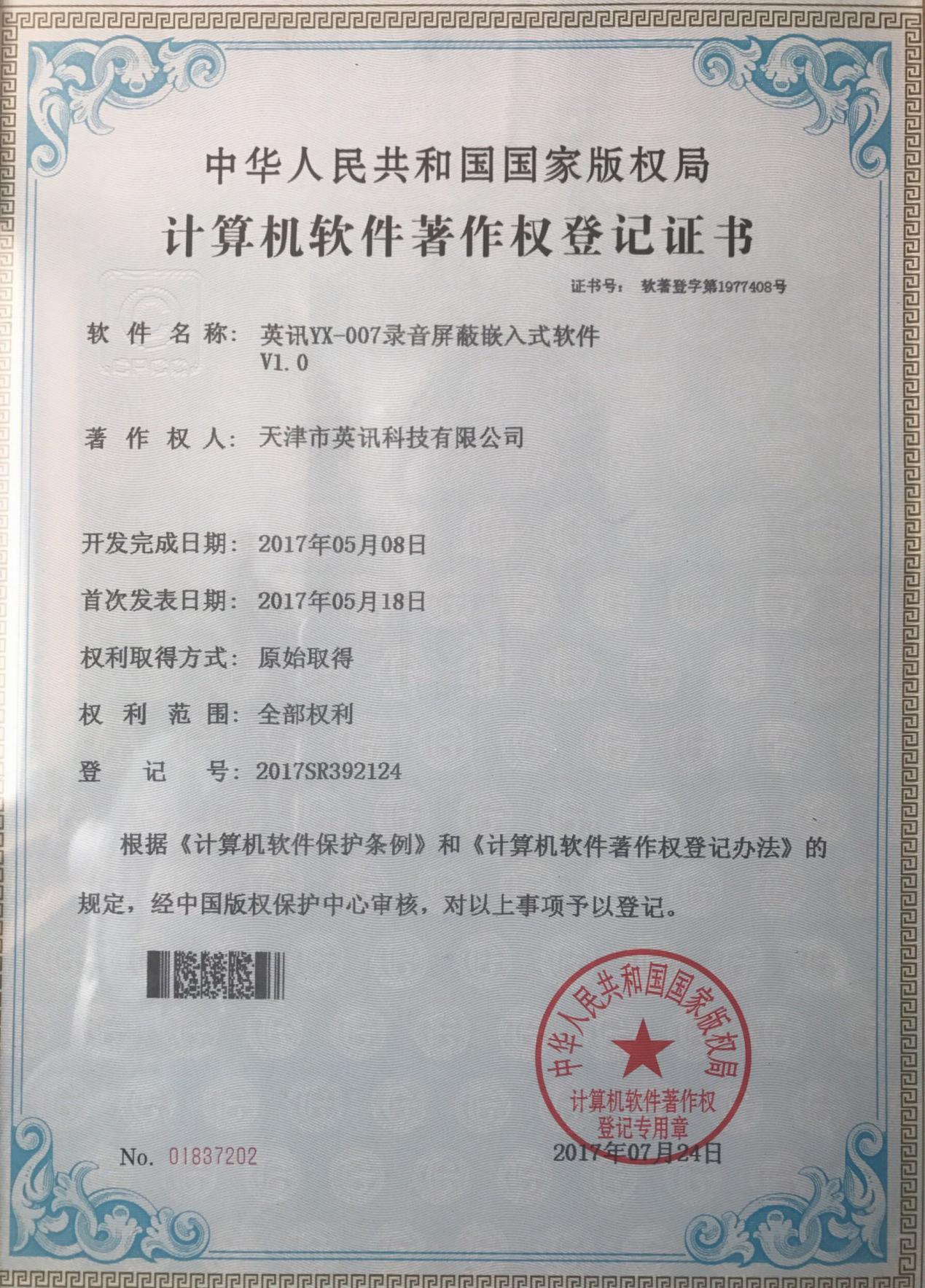 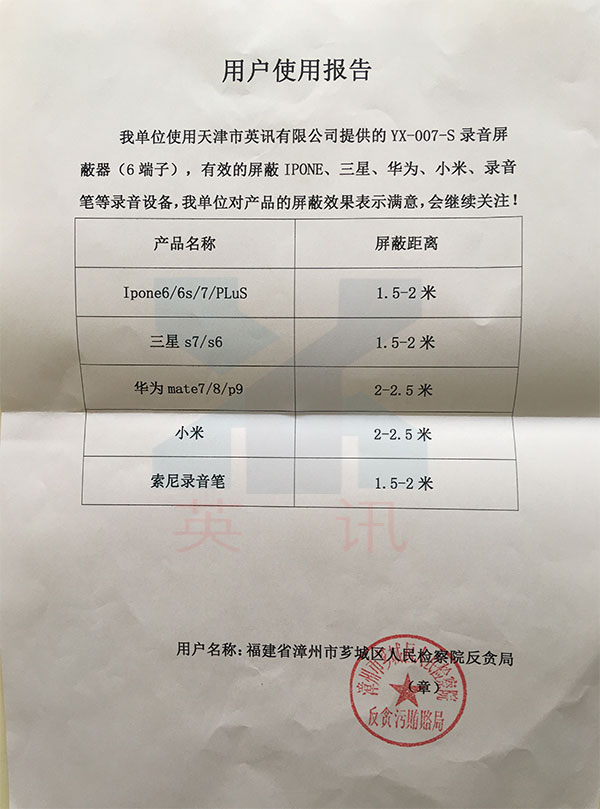 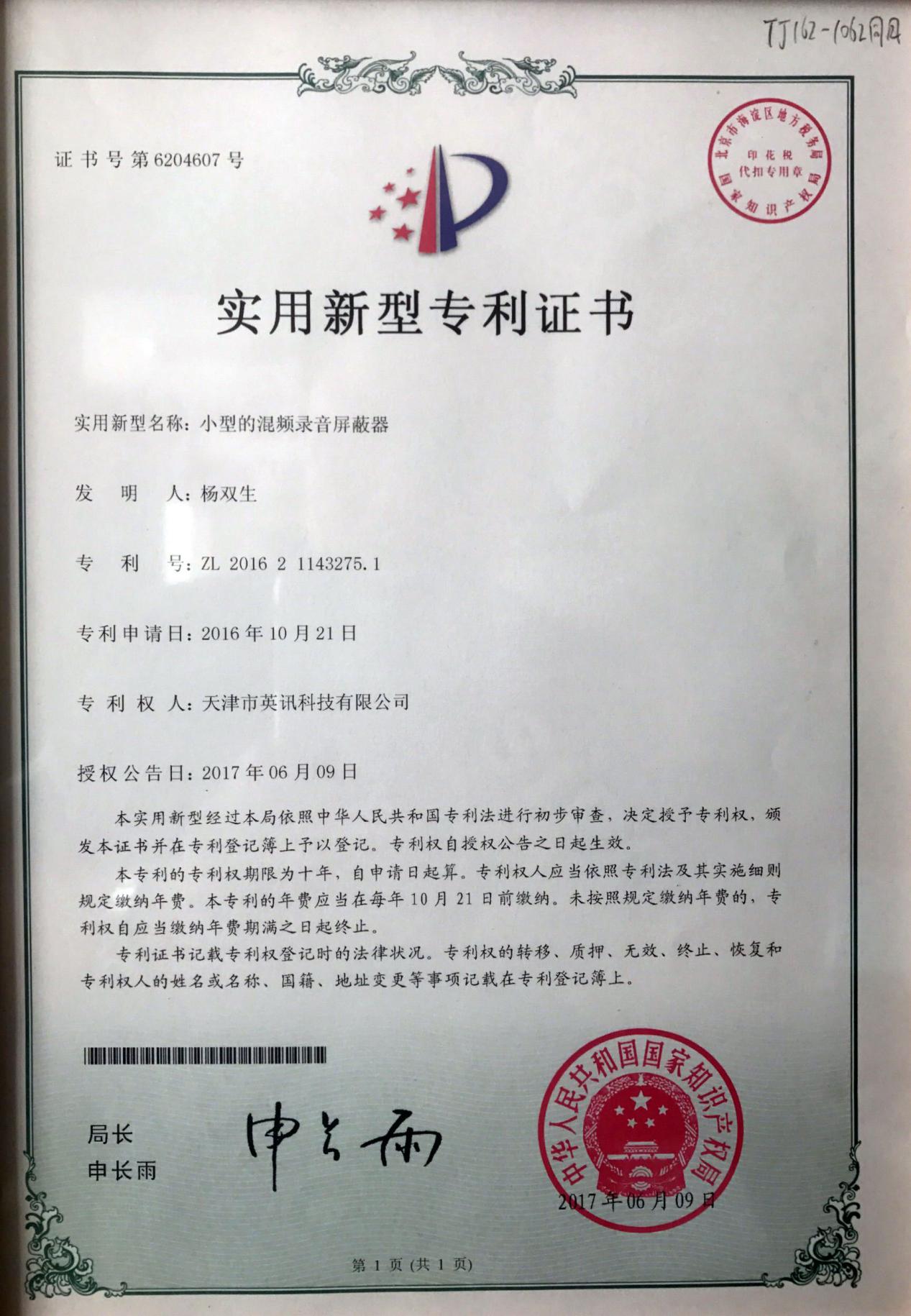 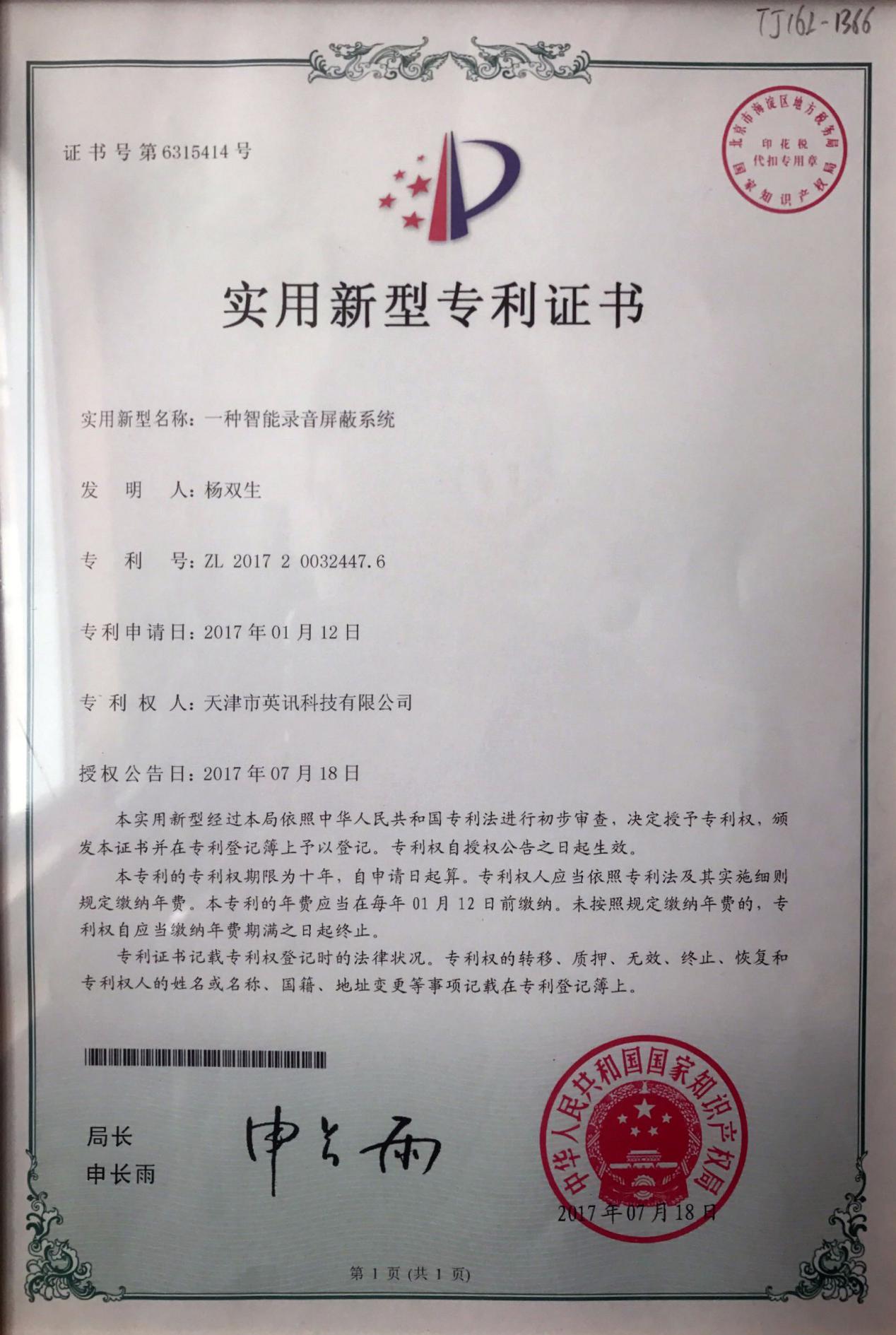 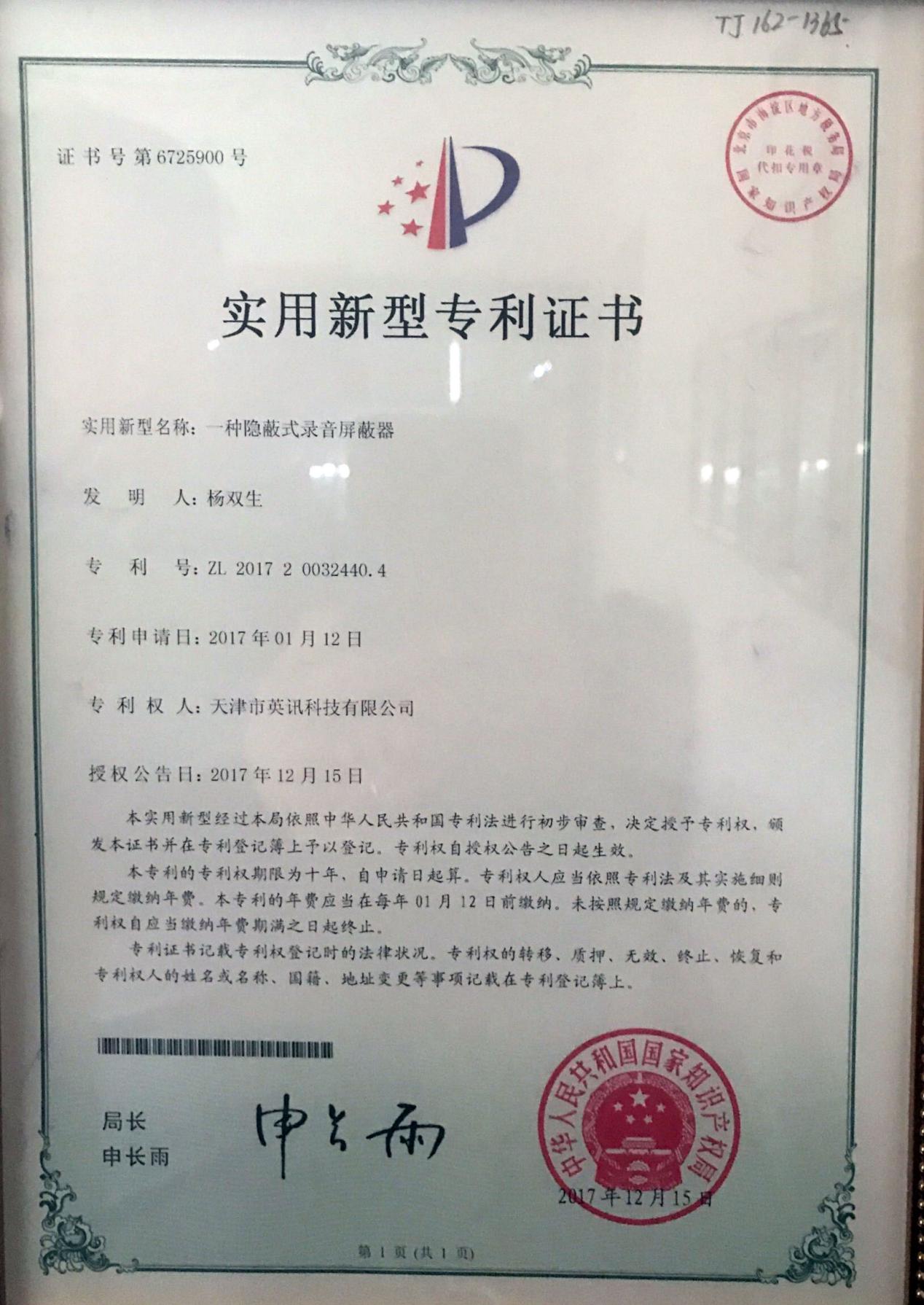 项目性能参数屏蔽类型手机、录音笔等声音采集设备屏蔽距离1.5-3米作用角度180度开启方式非档位遥控开启产品尺寸19*12*12CM重量<2kg环境温度-40℃～55℃相对湿度35～85%电源功耗120W电源输入AC 100V～240V电源输出DC 12V/12.5A包装说明PP防护箱